ПЕРЕВОД 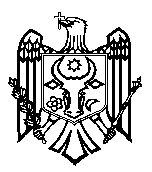 СЧЕТНАЯ ПАЛАТА РЕСПУБЛИКИ МОЛДОВАПОСТАНОВЛЕНИЕ №11от 31 марта 2022 годапо Отчету аудита финансовой отчетности административно-территориальной единицы муниципий Бэлць по состоянию на 31 декабря 2020 года----------------------------------------------------------------------------------------------------------------------------Счетная палата, в присутствии г-на Николая Григоришина, примара муниципия Бэлць; г - жи Веры Русу, начальника Главного финансово-экономического управления муниципия Бэлць, а также других ответственных лиц Министерства финансов и примэрии мун. Бэлць, в рамках видео-заседания, организованного в связи с эпидемиологической ситуацией в Республике Молдова, руководствуясь ст.3 (1) и ст.5 (1) а) Закона об организации и функционировании Счетной палаты Республики Молдова, рассмотрела Отчет аудита финансовой отчетности административно-территориальной единицы муниципий Бэлць по состоянию на 31 декабря 2020 года.Аудиторская миссия была проведена в соответствии с Программами аудиторской деятельности Счетной палаты, с целью предоставления разумной уверенности в том, что финансовая отчетность административно-территориальной единицы муниципий Бэлць по состоянию на 31 декабря 2020 года не содержит, в целом, существенных искажений, обусловленных мошенничеством или ошибками, а также вынесения соответствующего мнения.Внешний публичный аудит был запланирован и проведен в соответствии с Международными стандартами Высших органов аудита, применяемых Счетной палатой, в частности ISSAI 100, ISSAI 200 и ISSAI 2000-2899.Рассмотрев Отчет аудита, а также объяснения должностных лиц, присутствующих на публичом заседании, Счетная палата УСТАНОВИЛА:финансовая отчетность административно-территориальной единицы мун. Бэлць по состоянию на 31 декабря 2020 года, за исключением возможного воздействия аспектов, описанных в разделе Основание для условного мнения Отчета аудита, представляет, во всех существенных аспектах, правильную и достоверную ситуацию, в соответствии с применяемой базой по финансовой отчетности. Исходя из вышеизложенного, на основании ст.14 (2), ст.15 d) и ст.37 (2) Закона №260 от 07.12.2017, Счетная палата ПОСТАНОВЛЯЕТ: 1. Утвердить Отчет аудита финансовой отчетности административно-территориальной единицы муниципий Бэлць по состоянию на 31 декабря 2020 года, приложенный к настоящему Постановлению.2. Настоящее Постановление и Отчет аудита направить:2.1. Парламенту Республики Молдова для информирования и рассмотрения, в случае необходимости, в рамках парламентской комиссии по контролю за публичными финансами;2.2. Президенту Республики Молдова для информирования;2.3. Правительству Республики Молдова для информирования и принятия мер по мониторингу обеспечения внедрения аудиторских рекомендаций;2.4. Территориальному офису Бэлць Государственной канцелярии для информирования;2.5. Министерству финансов для информирования и четкого, исчерпывающего и развернутого уточнения, по необходимости, изменения нормативных актов, регулирующих право применения публичными учреждениями/органами дополнительных критериев отнесения актива к основным средствам или к запасам оборотных материалов (для обеспечения единообразного применения правовой нормы всеми публичными учреждениями/органами, включая применяемый ценностный и гарантийный критерий); 2.6. Муниципальному совету Бэлць и примару мун. Бэлць для:2.6.1. рассмотрения результатов аудита на заседании Муниципального совета Бэлць, с заслушиванием ответственных лиц по фактам, описанным в Отчете аудита, а также с утверждением плана мер по устранению выявленных недостатков; 2.6.2. обеспечения правильного признания и регистрации в бухгалтерском учете материальных ценностей в группах соответствующих счетов учета основных средств и акций, а также других форм участия в капитале внутри страны;2.6.3. проведения инвентаризации и обеспечения надлежащего учета местного публичного имущества (зданий, жилых и нежилых помещений);2.6.4. обеспечения корректировки суммы накопленного износа для использованных материальных активов и капитальных вложений, зарегистрированных в учете как материальные активы (Приют для животных);2.6.5. обеспечения единообразной корректировки и утверждения, в соответствии с законодательными нормами, положений учетой политики, касающихся отчетности по субсидиям, для всех публичных субъектов, финансовые отчеты которых консолидируются в финансовом отчете АТЕ мун. Бэлць; 2.6.6. внедрения действенной системы внутреннего управленческого контроля путем описания и оценки следующих операционных процессов: капитальные инвестиции, капитальный и текущий ремонт; учет инвестиций в созданные учреждения; субсидии и трансферты из бюджета; составление и представление финансовых отчетов, подлежащих консолидации.3. Настоящим Постановлением исключить из режима мониторинга Постановление Счетной палаты №38 от 25.06.2018 по Отчету аудита финансовой отчетности, связанной с бюджетным процессом и управлением публичным имуществом мун. Бэлць за 2017 год, уровень исполнения которого составляет 87,5%.4. Уполномочить члена Счетной палаты, который координирует данный сектор, правом подписания Письма к руководству аудируемого субъекта.5. Настоящее Постановление вступает в силу со дня опубликования в Официальном мониторе Республики Молдова и может быть обжаловано путем предварительного уведомления в адрес его эмитента в течение 30 дней со дня опубликования. В административном порядке Постановление может быть обжаловано в Суде Кишинэу, офис Рышкань (MD-2068, мун. Кишинэу, ул. Киев, 3), в 30-дневный срок со дня сообщения ответа на предварительное уведомление или с даты истечения срока, предусмотренного для его разрешения.	6. О принятых мерах по выполнению подпунктов 2.5. и 2.6. настоящего Постановления, а также о выполнении рекомендаций, изложенных в Письме к руководству субъекта, проинформировать Счетную палату ежеквартально, в течение 9 месяцев со дня вступления в силу настоящего Постановления.7. Постановление и Отчет аудита финансовой отчетности административно-территориальной единицы муниципий Бэлць по состоянию на 31 декабря 2020 года опубликовать на официальном сайте Счетной палаты (https://www.ccrm.md/ro/decisions).8. Принять к сведению, что в ходе аудиторской миссии ряд недостатков были устранены, а именно: в конце 2021 года капитальные инвестиции (Приют для животных) были отражены в бухгалтерском учете как основные средства (бухгалтерские счета 311-313 – 7 338 655,85 леев); расходы на проектную и сметную документацию на общую сумму 109 581,13 леев были зарегистрированы/отражены в группе счетов 311 „Здания”; были исполнены невыполненные работы на сумму 18 900,00 леев (установка осветительных приборов);  были исполнены невыполненные работы на объекте ремонт улицы (установка дорожных знаков – 21 300,00 леев, а 1 400,00 леев были возвращены в бюджет); некоторые материальные ценности в 2021 году были зарегистрированы/отражены на счете 332, а затем перенесены на расходы/списаны (1770, 00 леев); некоторые материальные ценности в 2022 году были зарегистрированы/ отражены на счете 337 (16 847,00 леев), а часть из них впоследствии была перенесена на расходы/списана (2 537,00 лея); некоторые материальные ценности в 2020 году были зарегистрированы/отражены на счете 337 (1.800,00 леев) и на счете (2.225,88 леев); запасные части для принтеров были перенесены на расходы/списаны (1200,00 леев); некоторые материальные ценности, ошибочно отнесенные к группе счетов 336, в 2021 году были зарегистрированы/отражены на счете 339 (4658,62 леев), а часть из них впоследствии была перенесена на расходы/списаны (694,00 лея).Мариан ЛУПУ,Председатель